	Утверждаю директор МБОУ «Фатневская СОШ им.Героя Советского Союза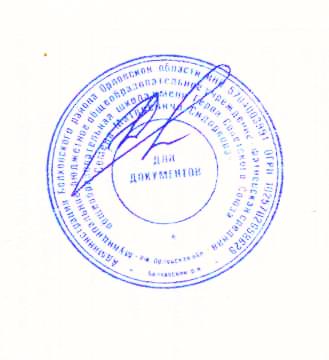 С.М.Сидоркова»________Н.В.ЛёвинаМеню на 17 марта 2021. для обучающихся 1-4 классовОтветственный за организацию питания   Костромина И,А.Наименование блюдаМасса порции(в гр.)Калорийность порцииЦена(в руб.)ЗавтракЗавтракЗавтракКаша овсяная молочная20026813-36Чай с сахаром200153,921-18Хлеб пшеничный с маслом40/101658-12                                            Итого:                                            Итого:586,9222-66ОбедОбедОбедСуп картофельный с бобовыми25098,793-45Рыба жареная макароны отварные70/13027527-95Компот из сух. фруктов20060,64           2-21Хлеб ржаной,пшеничный1101715-33                                                              Итого:                                                              Итого:605,4338-94                                                    Всего за день:                                                    Всего за день:1192,3561-60